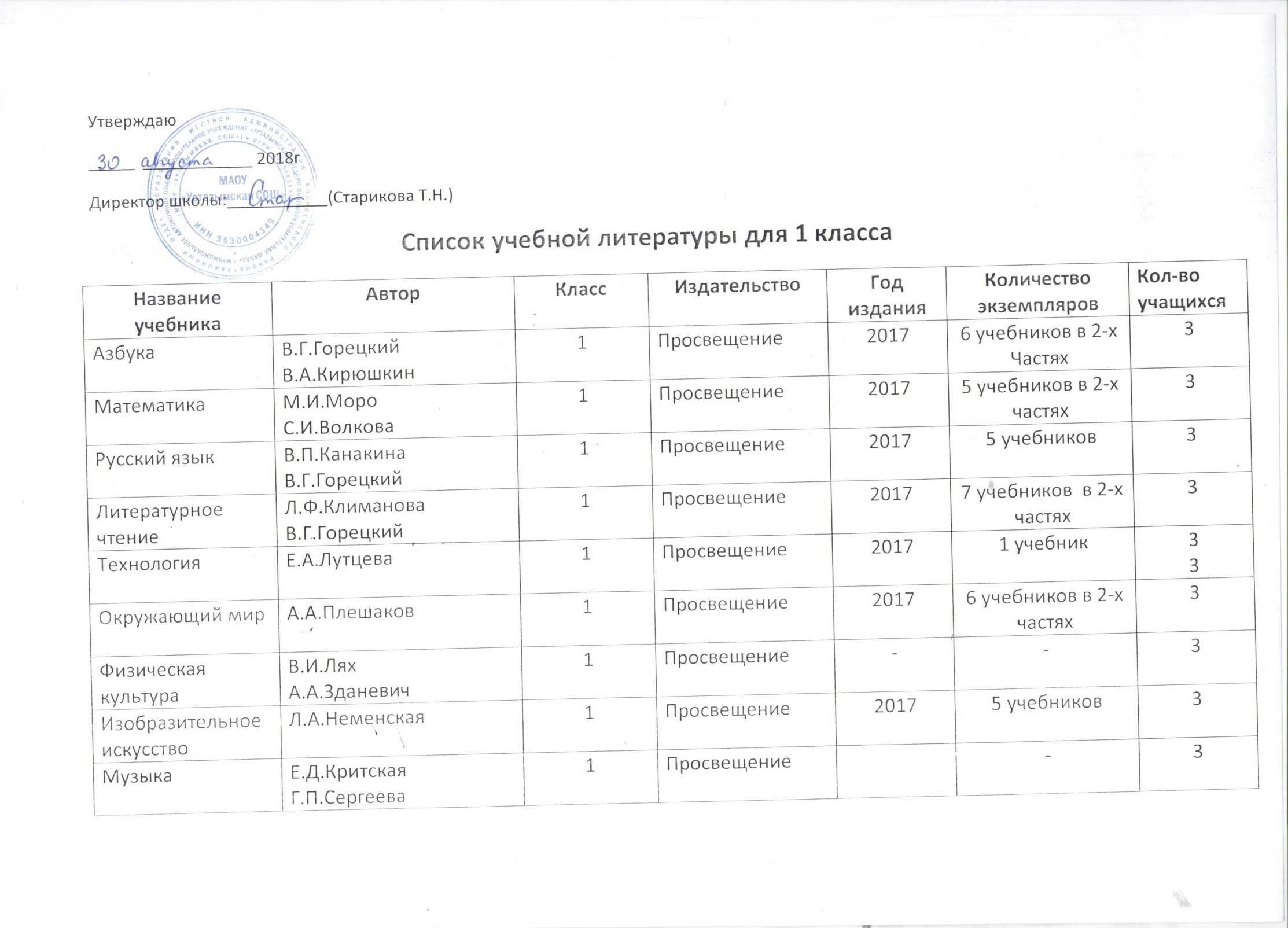 Список учебной литературы для 2 классаСписок учебной литературы для 3 классаСписок учебной литературы для 4 классаСписок учебной литературы для 5 классаСписок учебной литературы для 6 классаСписок учебной литературы для 7 классаСписок учебной литературы для 8 классаСписок учебной литературы для 9 классаНазвание учебникаАвтор Класс ИздательствоГод изданияКоличество экземпляровКол-во учащихсяМатематикаМ.И.МороС.И.Волкова2Просвещение 20185 учебников в 2-хчастях4Русский языкВ.П.КанакинаВ.Г.Горецкий2Просвещение20185 учебников в 2-хчастях4ТехнологияЕ.А.Лутцева2Просвещение20182 учебника 4Окружающий мирА.А.Плешаков2Просвещение20185 учебников в 2-хчастях4Литературное чтениеЛ.Ф.КлимановаВ.Г.Горецкий2Просвещение20185 учебников в 2-хчастях4Немецкий языкИ.Л.Бим2Просвещение201211 учебников в 2-хчастях4Физическая культураВ.И.ЛяхА.А.Зданевич2Просвещение--4МузыкаЕ.Д.Критская2Просвещение20182 учебника4ИЗОЕ.И.Коротеева2Просвещение20182 учебника4Название учебникаАвтор Класс ИздательствоГод изданияКоличество экземпляровКол-во учащихсяМатематикаН.Б.Истомина3Ассоциация 21 век20136 учебников в 2-х частях6Русский языкМ.С.Соловейчик3Ассоциация 21 век20136 учебников в 2-хчастях6Технология Н.М.Конышева3Ассоциация 21 век20131 учебник6Окружающий мирО.Т.Поглазова3Ассоциация 21 век20136 учебников в 2-хчастях6Литературное чтениеО.В.Кубасова3Ассоциация 21 век20136 учебников в 4-хчастях6Немецкий языкИ.Л.Бим3Просвещение20139 учебников в 2-х частях6Физическая культураР.И.Тарнопольская3Ассоциация 21 век20121 учебник6Изобразительное искусствоТ.А.Копцева3Ассоциация 21 век20141 учебник6МузыкаМ.С.Красильников3Ассоциация 21 век20131 учебник6Название учебникаАвтор Класс ИздательствоГод изданияКоличество экземпляровКол-во учащихсяМатематикаН.Б.Истомина4Ассоциация 21 век201412 учебников 2-х частях4Русский языкМ.С.Соловейчик4Ассоциация 21 век201412 учебников в 2-хчастях4ТехнологияН.М.Конышева4Ассоциация 21 век20141 учебник4Окружающий мирО.Т.Поглазова4Ассоциация 21 век201411 учебника в 2-хчастях4Литературное чтениеО.В.Кубасова4Ассоциация 21 век201412 учебников в 4-хчастях4Немецкий языкИ.Л.Бим4Просвещение20137 учебников4Основы светской этикиМ.Т.Студеникин4Русское слово20129 учебников4Физическая культураТ.В.Петрова3-4Вентана-Граф20131 учебника4МузыкаМ.С.Красильников4Ассоциация 21 век-Эл.версия4ИЗО Т.А.Копцева4Ассоциация 21 век201414ИнформатикаН.В.Матвеева4БИНОМ Москва200910 учебников4Название учебникаАвтор Класс ИздательствоГод изданияКоличество экземпляровКол-во учащихсяМатематикаГ.В.Дорофеев5Просвещение20147 учебников1Русский языкМ.М.Разумовская5Дрофа200816 учебников 1ЛитератураВ.Я.Коровина5Просвещение2014201611 учебников в 2-хчастях1История Древнего мираФ.А.Михайловский5Русское слово20138 учебников1ТехнологияВ.Д.Симоненко5Вентана-Граф20142 учебника1Немецкий языкИ.Л.Бим5Просвещение20166 учебников 1ИнформатикаЛ.Босова5БИНОМ Москва20138 учебников1БиологияЭ.Л.Введенский5Русское слово20128 учебников1ОбществоЛ.Н.Боголюбов5Просвещение 20157 учебников1ГеографияЕ.М.Домогацких5Русское слово20138 учебников1ОБЖН.Ф.Виноградова5-6Вентана-Граф201326 учебников1Основы  Светской ЭтикиМ.Т.Студеникин5Русское слово20167 учебников1Физическая культураМ.Я.Виленский5-7Просвещение20141 учебник1ИЗОН.А.Горяева под ред.Б.М.Неменского5Просвещение20182 учебника1МузыкаЕ.Д.Критская5Просвещение-Эл.версия1Название учебникаАвтор Класс ИздательствоГод изданияКоличество экземпляровКоличество экземпляровКол-во учащихсяМатематикаГ.В.Дорофеев6Просвещение20166 учебников6 учебников4Русский языкМ.М.Разумовская6Дрофа20166 учебников 6 учебников 4ЛитератураВ.П.Полухина6Просвещение2014201615 учебников в 2-хчастях15 учебников в 2-хчастях4История РоссииЕ.В.Пчелов, П.В.Лукин6Русское слово20158 учебников8 учебников4Немецкий языкИ.Л.Бим6Просвещение20176 учебников в 2-х частях6 учебников в 2-х частях4ИнформатикаЛ.Босова 6БИНОМ Москва201011 учебников11 учебников4БиологияН.И.Сонин6Дрофа201610 учебников10 учебников4ГеографияЕ.М.Домагацких6Русское слово20165 учебников5 учебников4ОбществознаниеЛ.Н.Боголюбов6Просвещение 20166 учебников6 учебников4ОБЖН.Ф.Виноградова5-6Вентана-Граф201313 учебников13 учебников4Технология А.Т.Тищенко, В.Д.Симоненко6Вентана-Граф20138 учебников8 учебников4Физическая культураМ.Я.Виленский5-7Просвещение20141 учебник1 учебник4ИЗОЛ.А.Неменская  под ред.Б.М.Неменского6Просвещение20186 учебников6 учебников4МузыкаЕ.Д.Критская6Просвещение-Эл.версия44Название учебникаАвтор Класс ИздательствоГод изданияКоличество экземпляровКол-во учащихсяАлгебраГ.В.Дорофеев7Просвещение20149 учебников5ГеометрияЛ.С.Атанасян7-9Просвещение201436учебников5Русский языкМ.М.Разумовская7Дрофа20179 учебников 5ЛитератураВ.Я.Коровина7Просвещение20176 учебников в 2-хчастях5История РоссииЕ.В.Пчелов, 7Русское слово20166 учебников5Новая историяДмитриева7Русское слово20176 учебников5Немецкий языкИ.Л.Бим7Просвещение20175 учебников5ИнформатикаЛ.Босова7БИНОМ Москва20174 учебника5БиологияВ.Б.Захаров, Н.И.Сонин7Дрофа201418 учебников5ГеографияЕ.М.Домогацких7Русское слово20176 учебников в 2-х частях5ОбществознаниеЛ.Н.Боголюбов7Просвещение20175 учебников5ОБЖА.Т.Смирнов7Просвещение20149 учебников5ФизикаА.В.Перышкин7Дрофа20176учебников5Физическая культураМ.Я.Виленский5-7Просвещение20141 учебник5ИЗОА.С.Питерских  под ред.Б.М.Неменского7Просвещение20184 учебника5МузыкаЕ.Д.Критская7Просвещение-Эл. версия5Название учебникаАвтор Класс ИздательствоГод изданияКоличество экземпляровАлгебраГ.В.Дорофеев8Дрофа20183 учебника2ГеометрияЛ.С.Атанасян7-9Просвещение201436 учебников2Русский языкМ.М.Разумовская8Просвещение201212 учебников2ФизикаА.В.Перышкин8Дрофа20174 учебника2ЛитератураВ.Я.Коровина8Просвещение201312 учебников в 2-хчастях2История РоссииВ.Н.Захаров, Е.В.Пчелов, 8Русское слово20177 учебников2Новая историяН.В.Загладин8Русское слово20174 учебника2Немецкий языкИ.Л.Бим8Просвещение201414 учебников2Информатика и ИКТЛ.Л.Босова8БИНОМ Москва201314 учебников2БиологияН.И.Сонин8Дрофа201216 учебников2ГеографияА.И.Алексеев8Просвещение201213 учебников2ХимияО.С.Габриелян8Дрофа20094 учебника2ОбществознаниеА.И.Кравченко, А.И.Певцова8Русское слово200610 учебников2ОБЖА.Т.Смирнов8Просвещение20141 учебник2Физическая культураВ.И.Лях8-9Просвещение20151 учебник2ИЗОА.С.Питерских  под ред.Б.М.Неменского8Просвещение-Эл.версияНазвание учебникаАвтор Класс ИздательствоГод изданияКоличество экземпляровКол-во учащихсяАлгебраГ.В.Дорофеев9Просвещение20184 учебника3ГеометрияЛ.С.Атанасян7-9Просвещение201436 учебников3Русский языкМ.М.Разумовская9Просвещение200810 учебников3ФизикаА.В.Перышкин9Дрофа201418 учебников3ЛитератураВ.Я.Коровина9Просвещение20184 учебника в 2-хчастях3История Отечества 20 векН.В.Загладин, С.И.Козленко9Русское слово200510 учебников3Новейшая история зарубежных стран 20 векаН.В.Загладин9Русское слово201714 учебников3Немецкий языкИ.Л.Бим9Просвещение20184 учебника 3Информатика и ИКТИ.Г.Семакин9БИНОМ Москва201115 учебников3БиологияС.Г.Мамонтов, В.Б.Захаров9Дрофа201415 учебников3ГеографияА.И.Алексеев9Просвещение201410 учебников3ХимияО.С.Габриелян9Дрофа200717 учебников3ОбществознаниеЛ.Е.Боголюбов9Просвещение20184 учебника3ОБЖА.Т.Смирнов9Просвещение2014, 20181 учебник,1 учебник3Физическая культураВ.И.Лях8-9Просвещение20151 учебник3